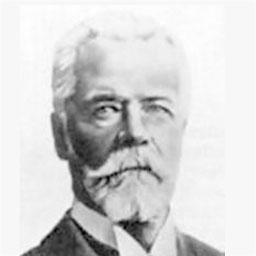 Teoría: Administración CientíficaExponente: Henry FayolPeríodo: 1841 - 1925Datos biográficos: Ingeniero metalúrgico nacido en Estambul antes de la independencia turca. Vivió en Francia y escribió sobre problemas y técnicas de dirección no abordados por Taylor. Se enfocó en las funciones técnicas, comerciales, financieras, contables, de seguridad y administrativas.Fayol denominó operaciones a lo que hoy conocemos como proceso, es decir a la “secuencia de pasos o de actividades para alcanzar un objetivo. Su propuesta hace referencia a los siguientes procesos, como responsabilidad de la gerencia general (dirección) de una empresa: planear (prever), organizar, dirigir, coordinar y controlar. Entre sus principios administrativos está la unidad de mando y dirección, la autoridad y responsabilidad, la subordinación del interés particular al general, la división del trabajo, la centralización, el orden, la disciplina, la jerarquía, la justa remuneración, la equidad, la estabilidad del personal, la iniciativa y el trabajo en equipo.
Aportación: Método basado en funciones específicas dentro de las que distingue planear, organizar, dirigir, coordinar y controlar.Establece principios de administración específicos incluyendo aspectos del orden humano como la equidad (autoridad y responsabilidad, unidad de mando, subordinación de los intereses individuales a los gerenciales espíritu de equipo, unidad de mando [responder a un solo jefe])  y la estabilidad del personal (disciplina, retribución justa del trabajo, estabilidad del personal). Sin embargo, uno de los problemas que presenta este modelo, es que la organización se estudia como un sistema cerrado, dejando de lado los componentes sociales y psicológicos involucrados en todo grupo humano.Obra principal: Administration industrielle et générale; prévoyance, organisation, commandement, coordination, controle (1916)
Bassins houillers de Commentry et de Decazeville, excursion sous la conduite de M. H. Fayol (1899)Enfoque: Organización formalÉnfasis: En la estructura.